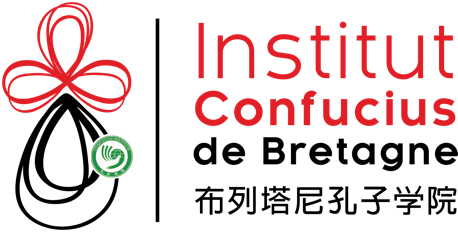 Fiche d’inscription Stage de peinture chinoise(le portrait par Wang Chunyu)
vendredi 7, samedi 8 et dimanche 9 juillet 2023 à Dinan Fiche d’inscription Stage de peinture chinoise(le portrait par Wang Chunyu)
vendredi 7, samedi 8 et dimanche 9 juillet 2023 à Dinan * Champs obligatoires* Champs obligatoiresNom*_________________________________ Nom*_________________________________ Prénom* ______________________________Date de Naissance* ______________________Téléphone portable*______________________Téléphone portable*______________________Téléphone fixe__________________________Adresse mail*___________________________________________________________________Adresse mail*___________________________________________________________________Adresse mail*___________________________________________________________________Adresse*_______________________________________________________________________Adresse*_______________________________________________________________________Adresse*_________________________________________________________________________________________________________________________________________________________________________________________________________________________________________________________________________________________________________________Code postal* ___________________________Code postal* ___________________________Ville*__________________________________Êtes-vous en situation de handicap ? * (Moteur, sensoriel, psychique, mental, maladies invalidantes)□ Oui		□ NonSi oui, souhaitez-vous le préciser ? Nous pouvons aménager les cours selon les besoins de l’élève. __________________________________________________________________________________________________________________________________________________________________________________________________________________________________________Comment avez-vous connu l’Institut Confucius de Bretagne ?Êtes-vous en situation de handicap ? * (Moteur, sensoriel, psychique, mental, maladies invalidantes)□ Oui		□ NonSi oui, souhaitez-vous le préciser ? Nous pouvons aménager les cours selon les besoins de l’élève. __________________________________________________________________________________________________________________________________________________________________________________________________________________________________________Comment avez-vous connu l’Institut Confucius de Bretagne ?Êtes-vous en situation de handicap ? * (Moteur, sensoriel, psychique, mental, maladies invalidantes)□ Oui		□ NonSi oui, souhaitez-vous le préciser ? Nous pouvons aménager les cours selon les besoins de l’élève. __________________________________________________________________________________________________________________________________________________________________________________________________________________________________________Comment avez-vous connu l’Institut Confucius de Bretagne ?□ Evénement culturel 	 □ Site internet 	□ Facebook 	 	□ Médias presse□ Evénement culturel 	 □ Site internet 	□ Facebook 	 	□ Médias presse□ Evénement culturel 	 □ Site internet 	□ Facebook 	 	□ Médias presse□ Relations 	 □ Etablissement scolaire, précisez :___________________________________□ Relations 	 □ Etablissement scolaire, précisez :___________________________________□ Relations 	 □ Etablissement scolaire, précisez :___________________________________□ Autres : ______________________________________________________________________□ Autres : ______________________________________________________________________□ Autres : ______________________________________________________________________Vous êtes actuellement...Vous êtes actuellement...Vous êtes actuellement...□ Elève/Etudiant	 □ Actif	  □ en recherche d’emploi	□ Retraité □ Autres : ______________________________________________________________________□ Elève/Etudiant	 □ Actif	  □ en recherche d’emploi	□ Retraité □ Autres : ______________________________________________________________________□ Elève/Etudiant	 □ Actif	  □ en recherche d’emploi	□ Retraité □ Autres : ______________________________________________________________________Si vous êtes élève/étudiant, quel est le nom de votre établissement ? ______________________________________________________________________________Si vous êtes élève/étudiant, quel est le nom de votre établissement ? ______________________________________________________________________________Si vous êtes élève/étudiant, quel est le nom de votre établissement ? ________________________________________________________________________________________________________________________________________________________________________________________________________________________________________________________________________________________________________________________Règlement - adhésion à l’associationStage de peinture avec Wang Chunyu 7-8-9 juillet 2023Inscription 3 jours Non-adhérents : 120 euros Adhérents : 100 eurosInscription 1 ou 2 jours : vendredi ¨ samedi ¨  dimanche ¨Adhésion annuelle à l’association (facultative pour les stages ) :¨ 20 € comprenant l’adhésion à la médiathèque¨ Je souhaite recevoir la lettre d’informations mensuelle de l’Institut Confucius de BretagneConditions générales de vente1. Paiement par chèque, espèces, CB, virement bancaire.
2. Inscription confirmée à réception du paiement, aucun remboursement pour une
annulation après le 1er juillet ne sera fait ou pour une absence à tout ou partie du stage.
3. Si annulation du fait de l’Institut Confucius, remboursement intégral.□ En cochant cette case, je confirme avoir lu et accepté les conditions de vente de l’Institut Confucius de Bretagne : Signature :								Date : ______/______/______Références bancaires en cas de virement : Institut Confucius de BretagneCCM Rennes enseignantsBanque     Guichet     N° compte               clé RIB15589       35160        04759744640          45BIC : CMBRFR2BXXX IBAN : FR76 1558 9351 6004 7597 4464 045Merci de préciser votre nom sur le libellé du virementPARTIE RESERVEE A L’ADMINISTRATION :Total à régler : ___________ 	Mode de règlement :□ Chèque 	Encaissement : _________________		□ Espèces	Encaissement : _________________□ virement en date du : _________________